Unveiling the Futurepreparing for what is coming towards us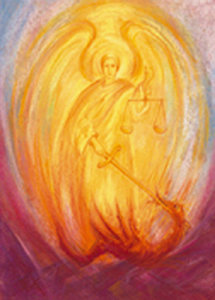 Michaelmas ConferenceOctober 4 – 6, 2019Friday, October 4, 7:30 P.M.ThroughSunday, October 6 at 2:00 P.M.The Christian Community10030 Fair Oaks Blvd. Fair Oaks, CA 96528with Liz Beaven, Ed.D, David Gershan, MDRevs. Rafal Nowak,Erk Ludwig, Sanford MillerWe live in rapidly changing times with the unexpected becoming the norm. The developments in all areas of human existence from natural science to social policy become harder and harder to keep up with. While some may be a boon for us, others only masquerade as such. Our intention and hope is to begin to more clearly sense the future and thereby strengthen ourselves for whatever is coming towards us, cultivating a living relationship to the Christ, who is revealed to us through the great Archangel Micha-el. Conference fee: $50-$75Registration at our website: ccsac.org No one should stay away for lack of funds!Included in the conference fee is a vegetarian supper on Saturday evening.